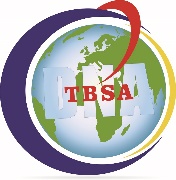 台北市生物技術服務商業同業公會入會申請書本公司擬申請加入貴會為會員/贊助會員，並願遵守政府相關法令規章暨貴會章程、會員大會及理、監事會議決議。
茲檢附以下文件，請惠辦入會手續為荷。公司設立登記/變更核定函影本。公司登記表-所營事業項目（有異動者，附變更事項登記
   表）。填妥之「會籍資料表」一份。匯款單據影本一份。此致台北市生物技術服務商業同業公會推薦會員公司及推薦會員代表：   申請公司行號名稱：                       (蓋章)負 責 人：                               (蓋章)營業地址：                                         電    話：Email：中     華     民     國           年           月           日----------------------------------------------------------------辦事處：台北市信義區信義路五段五號4樓E13室電話：(02)2720-5771  傳真：(02)2758-7979聯絡人：陳志明先生/武采葳小姐/王嘉欣小姐信箱：service@tbsa.org.tw